         	LANDRATSAMT KRONACH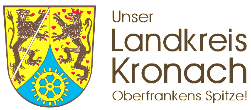 Antragstellerin/Antragsteller						Güterstraße 18 – 96317 Kronach(Name bzw. Firma, Abschrift oder Stempel) Antrag auf Anordnung                        verkehrsregelnder Maßnahmen nach § 45 Straßenverkehrs-Ordnung (StVO)Gemäß          	dem beigefügten Lage- und Verkehrszeichenplan *            	beigefügtem Regelplan nach RSA 21		beigefügtem gesonderten Lageplan                                     	innerorts		 außerorts* ERLÄUTERUNGEN ZUM VERKEHRSZEICHENPLAN Der Plan soll enthalten: den Straßenabschnitt mit Straßenbezeichnung und genauer Straßenlagekarte die im Zug des Abschnittes bereits stehenden Verkehrsschilder, Verkehrseinrichtungen und Anlagen die Art und das Ausmaß der Arbeitsstelle die Art der für die Kennzeichnung der Arbeitsstelle und für die Verkehrsführung notwendigen Verkehrszeichen und Verkehrseinrichtungen Angaben darüber, welche Beschilderung nach Arbeitsschluss, an arbeitsfreien Tagen und bei Nacht vorgesehen ist. Der Vorlage eines Verkehrszeichenplans bedarf es nicht bei Arbeiten von kurzer Dauer und geringem Umfang der Arbeitsstelle, wenn die Arbeiten sich nur unwesentlich auf den Straßenverkehr auswirken wenn ein geeigneter Regelplan besteht wenn die zuständige Behörde selbst einen Plan aufstelltTelefon-Nr.E-Mail-AdresseVerantwortlicher BauleiterVerantwortlicher BauleiterVerantwortlicher BauleiterVerantwortlicher BauleiterVerantwortlicher BauleiterVerantwortlicher BauleiterVerantwortlicher BauleiterVerantwortlicher BauleiterVerantwortlicher BauleiterVerantwortlicher BauleiterVerantwortlicher BauleiterVerantwortlicher BauleiterVerantwortlicher BauleiterVerantwortlicher BauleiterVerantwortlicher BauleiterVerantwortlicher BauleiterVerantwortlicher BauleiterVerantwortlicher BauleiterNachname Nachname Nachname Nachname Vorname Vorname Vorname Vorname Vorname Vorname Vorname MobiltelefonnummerMobiltelefonnummerMobiltelefonnummerMobiltelefonnummerMobiltelefonnummerMobiltelefonnummerMVAS-Schulung liegt vor ja (Nachweis beifügen) neinVerantwortlicher für die VerkehrssicherungVerantwortlicher für die VerkehrssicherungVerantwortlicher für die VerkehrssicherungVerantwortlicher für die VerkehrssicherungVerantwortlicher für die VerkehrssicherungVerantwortlicher für die VerkehrssicherungVerantwortlicher für die VerkehrssicherungVerantwortlicher für die VerkehrssicherungVerantwortlicher für die VerkehrssicherungVerantwortlicher für die VerkehrssicherungVerantwortlicher für die VerkehrssicherungVerantwortlicher für die VerkehrssicherungVerantwortlicher für die VerkehrssicherungVerantwortlicher für die VerkehrssicherungVerantwortlicher für die VerkehrssicherungVerantwortlicher für die VerkehrssicherungVerantwortlicher für die VerkehrssicherungVerantwortlicher für die Verkehrssicherung wird durch den Antragsteller selbst        übernommen wird durch den Antragsteller selbst        übernommen wird durch den Antragsteller selbst        übernommen wird durch den Antragsteller selbst        übernommen wird durch die Fachfirma       übernommen (Notwendig, sofern der Verkehr nicht nur geringfügig beeinträchtigt wird und keine MVAS-Schulung vorliegt.) wird durch die Fachfirma       übernommen (Notwendig, sofern der Verkehr nicht nur geringfügig beeinträchtigt wird und keine MVAS-Schulung vorliegt.) wird durch die Fachfirma       übernommen (Notwendig, sofern der Verkehr nicht nur geringfügig beeinträchtigt wird und keine MVAS-Schulung vorliegt.) wird durch die Fachfirma       übernommen (Notwendig, sofern der Verkehr nicht nur geringfügig beeinträchtigt wird und keine MVAS-Schulung vorliegt.) wird durch die Fachfirma       übernommen (Notwendig, sofern der Verkehr nicht nur geringfügig beeinträchtigt wird und keine MVAS-Schulung vorliegt.) wird durch die Fachfirma       übernommen (Notwendig, sofern der Verkehr nicht nur geringfügig beeinträchtigt wird und keine MVAS-Schulung vorliegt.) wird durch die Fachfirma       übernommen (Notwendig, sofern der Verkehr nicht nur geringfügig beeinträchtigt wird und keine MVAS-Schulung vorliegt.) wird durch die Fachfirma       übernommen (Notwendig, sofern der Verkehr nicht nur geringfügig beeinträchtigt wird und keine MVAS-Schulung vorliegt.) wird durch die Fachfirma       übernommen (Notwendig, sofern der Verkehr nicht nur geringfügig beeinträchtigt wird und keine MVAS-Schulung vorliegt.) wird durch die Fachfirma       übernommen (Notwendig, sofern der Verkehr nicht nur geringfügig beeinträchtigt wird und keine MVAS-Schulung vorliegt.) wird durch die Fachfirma       übernommen (Notwendig, sofern der Verkehr nicht nur geringfügig beeinträchtigt wird und keine MVAS-Schulung vorliegt.) wird durch die Fachfirma       übernommen (Notwendig, sofern der Verkehr nicht nur geringfügig beeinträchtigt wird und keine MVAS-Schulung vorliegt.) wird durch die Fachfirma       übernommen (Notwendig, sofern der Verkehr nicht nur geringfügig beeinträchtigt wird und keine MVAS-Schulung vorliegt.) wird durch die Fachfirma       übernommen (Notwendig, sofern der Verkehr nicht nur geringfügig beeinträchtigt wird und keine MVAS-Schulung vorliegt.)StraßenbezeichnungStraßenbezeichnungStraßenbezeichnungStraßenbezeichnungStraßenbezeichnungStraßenbezeichnungStraßenbezeichnungStraßenbezeichnungStraßenbezeichnungStraßenbezeichnungStraßenbezeichnungStraßenbezeichnungStraßenbezeichnungStraßenbezeichnungStraßenbezeichnungStraßenbezeichnungStraßenbezeichnungStraßenbezeichnungauf bzw. entlangauf bzw. entlangauf bzw. entlang der Bundesstraße der GV-Straße der Bundesstraße der GV-Straße der Bundesstraße der GV-Straße der Bundesstraße der GV-Straße der Bundesstraße der GV-Straße  der Staatsstraße  der Ortsstraße  der Staatsstraße  der Ortsstraße  der Staatsstraße  der Ortsstraße  der Staatsstraße  der Ortsstraße  der Staatsstraße  der Ortsstraße   der Kreisstraße   dem Gehweg    der Kreisstraße   dem Gehweg    der Kreisstraße   dem Gehweg    der Kreisstraße   dem Gehweg SonstigeNr. d. Straße In… (Ort)In… (Ort)In… (Ort)In… (Ort)In… (Ort)In… (Ort)In… (Ort)In… (Ort)Straßenname (bei … von – bis km/Haus-Nr.)  Straßenname (bei … von – bis km/Haus-Nr.)  Straßenname (bei … von – bis km/Haus-Nr.)  Straßenname (bei … von – bis km/Haus-Nr.)  Straßenname (bei … von – bis km/Haus-Nr.)  Straßenname (bei … von – bis km/Haus-Nr.)  Straßenname (bei … von – bis km/Haus-Nr.)  Straßenname (bei … von – bis km/Haus-Nr.)  Straßenname (bei … von – bis km/Haus-Nr.)  Dauer der Maßnahme Dauer der Maßnahme Dauer der Maßnahme Dauer der Maßnahme Dauer der Maßnahme Dauer der Maßnahme BeschilderungBeschilderungBeschilderungBeschilderungBeschilderungBeschilderungBeschilderungBeschilderungBeschilderungBeschilderungBeschilderungBeschilderungvom/amlängstens bis längstens bis längstens bis längstens bis längstens bis     nur während der Arbeitszeit                während der Gesamtdauer    nur während der Arbeitszeit                während der Gesamtdauer    nur während der Arbeitszeit                während der Gesamtdauer    nur während der Arbeitszeit                während der Gesamtdauer    nur während der Arbeitszeit                während der Gesamtdauer    nur während der Arbeitszeit                während der Gesamtdauer    nur während der Arbeitszeit                während der Gesamtdauer    nur während der Arbeitszeit                während der Gesamtdauer    nur während der Arbeitszeit                während der Gesamtdauer    nur während der Arbeitszeit                während der Gesamtdauer    nur während der Arbeitszeit                während der Gesamtdauer    nur während der Arbeitszeit                während der GesamtdauerUmfang der Sperrung/BeeinträchtigungUmfang der Sperrung/BeeinträchtigungUmfang der Sperrung/BeeinträchtigungUmfang der Sperrung/BeeinträchtigungUmfang der Sperrung/BeeinträchtigungUmfang der Sperrung/BeeinträchtigungUmfang der Sperrung/BeeinträchtigungUmfang der Sperrung/BeeinträchtigungUmfang der Sperrung/BeeinträchtigungUmfang der Sperrung/BeeinträchtigungUmfang der Sperrung/BeeinträchtigungUmfang der Sperrung/BeeinträchtigungUmfang der Sperrung/BeeinträchtigungUmfang der Sperrung/BeeinträchtigungUmfang der Sperrung/BeeinträchtigungUmfang der Sperrung/BeeinträchtigungUmfang der Sperrung/BeeinträchtigungUmfang der Sperrung/Beeinträchtigung für den Fußgängerverkehr  für den Fahrzeugverkehr für den Fußgängerverkehr  für den Fahrzeugverkehr für den Fußgängerverkehr  für den Fahrzeugverkehr für den Fußgängerverkehr  für den Fahrzeugverkehr teilweise teilweise teilweise teilweise teilweise teilweise teilweise teilweise einseitig halbseitig einseitig halbseitig beidseitig vollständig beidseitig vollständig beidseitig vollständig beidseitig vollständig beidseitig vollständig Gehweg auf gegenüberliegender      Straßenseite vorhanden Gehweg auf gegenüberliegender      Straßenseite vorhanden Gehweg auf gegenüberliegender      Straßenseite vorhandenRestbreite der nicht beeinträchtigten VerkehrsflächeRestbreite der nicht beeinträchtigten VerkehrsflächeRestbreite der nicht beeinträchtigten VerkehrsflächeRestbreite der nicht beeinträchtigten VerkehrsflächeRestbreite der nicht beeinträchtigten VerkehrsflächeRestbreite der nicht beeinträchtigten VerkehrsflächeRestbreite der nicht beeinträchtigten VerkehrsflächeRestbreite der nicht beeinträchtigten VerkehrsflächeRestbreite der nicht beeinträchtigten VerkehrsflächeRestbreite der nicht beeinträchtigten VerkehrsflächeRestbreite der nicht beeinträchtigten VerkehrsflächeRestbreite der nicht beeinträchtigten VerkehrsflächeRestbreite der nicht beeinträchtigten VerkehrsflächeRestbreite der nicht beeinträchtigten VerkehrsflächeRestbreite der nicht beeinträchtigten VerkehrsflächeRestbreite der nicht beeinträchtigten VerkehrsflächeRestbreite der nicht beeinträchtigten VerkehrsflächeRestbreite der nicht beeinträchtigten Verkehrsflächeim Bereich des Gehweges                                      m (mind. 1,30 m)im Bereich des Gehweges                                      m (mind. 1,30 m)im Bereich des Gehweges                                      m (mind. 1,30 m)im Bereich des Gehweges                                      m (mind. 1,30 m)im Bereich des Gehweges                                      m (mind. 1,30 m)bei teilweiser Einengung der Fahrbahn                                m (mind. 6,00 m)bei teilweiser Einengung der Fahrbahn                                m (mind. 6,00 m)bei teilweiser Einengung der Fahrbahn                                m (mind. 6,00 m)bei teilweiser Einengung der Fahrbahn                                m (mind. 6,00 m)bei teilweiser Einengung der Fahrbahn                                m (mind. 6,00 m)bei teilweiser Einengung der Fahrbahn                                m (mind. 6,00 m)bei teilweiser Einengung der Fahrbahn                                m (mind. 6,00 m)bei teilweiser Einengung der Fahrbahn                                m (mind. 6,00 m)bei teilweiser Einengung der Fahrbahn                                m (mind. 6,00 m)bei halbseitiger Sperrung                           m (mind. 3,00 m)bei halbseitiger Sperrung                           m (mind. 3,00 m)bei halbseitiger Sperrung                           m (mind. 3,00 m)bei halbseitiger Sperrung                           m (mind. 3,00 m)Art der ArbeitenArt der ArbeitenArt der ArbeitenArt der ArbeitenArt der ArbeitenArt der ArbeitenArt der ArbeitenArt der ArbeitenArt der ArbeitenArt der ArbeitenArt der ArbeitenArt der ArbeitenArt der ArbeitenArt der ArbeitenArt der ArbeitenArt der ArbeitenArt der ArbeitenArt der Arbeiten Kanalbau Wasserleitung Kanalbau Wasserleitung Straßenbau Stromleitung Straßenbau Stromleitung Straßenbau Stromleitung Straßenbau Stromleitung Straßenbau Stromleitung Gasleitung Telefonkabel Gasleitung Telefonkabel Gasleitung Telefonkabel Gasleitung Telefonkabel Gasleitung Telefonkabel Sonstige Sonstige Sonstige Sonstige Schadensbehebung SchadensbehebungGrund der SperrungGrund der SperrungGrund der SperrungGrund der SperrungGrund der SperrungGrund der SperrungGrund der SperrungGrund der SperrungGrund der SperrungGrund der SperrungGrund der SperrungGrund der SperrungGrund der SperrungGrund der SperrungGrund der SperrungGrund der SperrungGrund der SperrungGrund der Sperrung Aufgrabung auf Straße Aufgrabung auf Gehweg Aufgrabung auf Straße Aufgrabung auf Gehweg Aufgrabung auf Straße Aufgrabung auf Gehweg Aufgrabung auf Straße Aufgrabung auf Gehweg Aufgrabung auf Straße Aufgrabung auf Gehweg Aufgrabung außerhalb öffentl. Verkehrsgrund Absperrung erforderl. für Fahrzeuge auf Straße  Aufgrabung außerhalb öffentl. Verkehrsgrund Absperrung erforderl. für Fahrzeuge auf Straße  Aufgrabung außerhalb öffentl. Verkehrsgrund Absperrung erforderl. für Fahrzeuge auf Straße  Aufgrabung außerhalb öffentl. Verkehrsgrund Absperrung erforderl. für Fahrzeuge auf Straße  Aufgrabung außerhalb öffentl. Verkehrsgrund Absperrung erforderl. für Fahrzeuge auf Straße  Aufgrabung außerhalb öffentl. Verkehrsgrund Absperrung erforderl. für Fahrzeuge auf Straße  Aufgrabung außerhalb öffentl. Verkehrsgrund Absperrung erforderl. für Fahrzeuge auf Straße  Aufgrabung außerhalb öffentl. Verkehrsgrund Absperrung erforderl. für Fahrzeuge auf Straße  Aufgrabung außerhalb öffentl. Verkehrsgrund Absperrung erforderl. für Fahrzeuge auf Straße  Aufgrabung außerhalb öffentl. Verkehrsgrund Absperrung erforderl. für Fahrzeuge auf Straße  Aufgrabung außerhalb öffentl. Verkehrsgrund Absperrung erforderl. für Fahrzeuge auf Straße SonstigeSonstigeUmleitung/AnliegerverkehrDer Verkehr wird umgeleitet über…Umleitung/AnliegerverkehrDer Verkehr wird umgeleitet über…Umleitung/AnliegerverkehrDer Verkehr wird umgeleitet über…Umleitung/AnliegerverkehrDer Verkehr wird umgeleitet über…Umleitung/AnliegerverkehrDer Verkehr wird umgeleitet über…Umleitung/AnliegerverkehrDer Verkehr wird umgeleitet über…Umleitung/AnliegerverkehrDer Verkehr wird umgeleitet über…Umleitung/AnliegerverkehrDer Verkehr wird umgeleitet über…Umleitung/AnliegerverkehrDer Verkehr wird umgeleitet über…Umleitung/AnliegerverkehrDer Verkehr wird umgeleitet über…Umleitung/AnliegerverkehrDer Verkehr wird umgeleitet über…Umleitung/AnliegerverkehrDer Verkehr wird umgeleitet über…Umleitung/AnliegerverkehrDer Verkehr wird umgeleitet über…Umleitung/AnliegerverkehrDer Verkehr wird umgeleitet über…Umleitung/AnliegerverkehrDer Verkehr wird umgeleitet über…Umleitung/AnliegerverkehrDer Verkehr wird umgeleitet über…Umleitung/AnliegerverkehrDer Verkehr wird umgeleitet über…Umleitung/AnliegerverkehrDer Verkehr wird umgeleitet über…Der Anliegerverkehr ist zugelassen bis…Der Anliegerverkehr ist zugelassen bis…Der Anliegerverkehr ist zugelassen bis…Der Anliegerverkehr ist zugelassen bis…Der Anliegerverkehr ist zugelassen bis…Der Anliegerverkehr ist zugelassen bis…Der Anliegerverkehr ist zugelassen bis…Der Anliegerverkehr ist zugelassen bis…Der Anliegerverkehr ist zugelassen bis…Der Anliegerverkehr ist zugelassen bis…Der Anliegerverkehr ist zugelassen bis…Der Anliegerverkehr ist zugelassen bis…Der Anliegerverkehr ist zugelassen bis…Der Anliegerverkehr ist zugelassen bis…Der Anliegerverkehr ist zugelassen bis…Der Anliegerverkehr ist zugelassen bis…Der Anliegerverkehr ist zugelassen bis…Der Anliegerverkehr ist zugelassen bis…Ort, Datum                                                               Unterschrift Antragsteller/inOrt, Datum                                                               Unterschrift Antragsteller/inOrt, Datum                                                               Unterschrift Antragsteller/inOrt, Datum                                                               Unterschrift Antragsteller/inOrt, Datum                                                               Unterschrift Antragsteller/inOrt, Datum                                                               Unterschrift Antragsteller/inOrt, Datum                                                               Unterschrift Antragsteller/inOrt, Datum                                                               Unterschrift Antragsteller/inOrt, Datum                                                               Unterschrift Antragsteller/inOrt, Datum                                                               Unterschrift Antragsteller/inOrt, Datum                                                               Unterschrift Antragsteller/inOrt, Datum                                                               Unterschrift Antragsteller/inOrt, Datum                                                               Unterschrift Antragsteller/inOrt, Datum                                                               Unterschrift Antragsteller/inOrt, Datum                                                               Unterschrift Antragsteller/inOrt, Datum                                                               Unterschrift Antragsteller/inOrt, Datum                                                               Unterschrift Antragsteller/inOrt, Datum                                                               Unterschrift Antragsteller/in© 2022 Landratsamt Kronach                                                                                                                                                            © 2022 Landratsamt Kronach                                                                                                                                                            © 2022 Landratsamt Kronach                                                                                                                                                            © 2022 Landratsamt Kronach                                                                                                                                                            © 2022 Landratsamt Kronach                                                                                                                                                            © 2022 Landratsamt Kronach                                                                                                                                                            © 2022 Landratsamt Kronach                                                                                                                                                            © 2022 Landratsamt Kronach                                                                                                                                                            © 2022 Landratsamt Kronach                                                                                                                                                            © 2022 Landratsamt Kronach                                                                                                                                                            © 2022 Landratsamt Kronach                                                                                                                                                            © 2022 Landratsamt Kronach                                                                                                                                                            © 2022 Landratsamt Kronach                                                                                                                                                            © 2022 Landratsamt Kronach                                                                                                                                                            © 2022 Landratsamt Kronach                                                                                                                                                            © 2022 Landratsamt Kronach                                                                                                                                                            © 2022 Landratsamt Kronach                                                                                                                                                            © 2022 Landratsamt Kronach                                                                                                                                                            